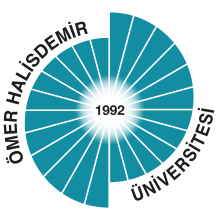  Sayı	:							 Konu :   Not:Sıhhi İzin Oluru Personel Daire Başkanlığına ve ilgilinin kadrosunun bulunduğu birime gönderilecektir.Rapor Kullanan PersonelinRapor Kullanan PersonelinRapor Kullanan PersonelinPersonel BilgileriAdı Soyadı            	        Personel BilgileriUnvanı               	     Personel BilgileriKadrosunun Bulunduğu BirimPersonel BilgileriGörev Yeri	 		          Personel BilgileriKurum Sicil No          Personel Bilgileriİzin Adresi                                                                                              Rapor BilgileriRaporu Tanzim Eden Kuruluş Rapor BilgileriRapor Tarih ve Numarası	 Rapor BilgileriRapor Süresi			 Rapor BilgileriHastanede Yattığı Tedavi Süresi  Rapor BilgileriVarsa Önceki Rapor Süresi	Rapor BilgileriToplam Rapor Süresi 	Vekalet Gerektiren Görevlerde Vekâlet Edecek PersonelinVekalet Gerektiren Görevlerde Vekâlet Edecek PersonelinVekalet Gerektiren Görevlerde Vekâlet Edecek PersonelinUnvanı -Adı Soyadı		 Unvanı -Adı Soyadı		          657 sayılı Kanun’un 105. maddesi ve Devlet Memurlarına Verilecek Hastalık Raporları İle Hastalık ve Refakat İznine İlişkin Usul ve Esaslar Hakkındaki Yönetmelik gereğince adı geçenin ……… tarihinden itibaren …….. gün süreli hastalık izninin onaylanmasını Olurlarınıza arz ederim.                                                                                          Fakülte SekreteriO L U R…/…/ …	Dekan          657 sayılı Kanun’un 105. maddesi ve Devlet Memurlarına Verilecek Hastalık Raporları İle Hastalık ve Refakat İznine İlişkin Usul ve Esaslar Hakkındaki Yönetmelik gereğince adı geçenin ……… tarihinden itibaren …….. gün süreli hastalık izninin onaylanmasını Olurlarınıza arz ederim.                                                                                          Fakülte SekreteriO L U R…/…/ …	Dekan          657 sayılı Kanun’un 105. maddesi ve Devlet Memurlarına Verilecek Hastalık Raporları İle Hastalık ve Refakat İznine İlişkin Usul ve Esaslar Hakkındaki Yönetmelik gereğince adı geçenin ……… tarihinden itibaren …….. gün süreli hastalık izninin onaylanmasını Olurlarınıza arz ederim.                                                                                          Fakülte SekreteriO L U R…/…/ …	Dekan Adı geçen  …. (…) gün sıhhi iznini kullanarak …../…../20… tarihinde görevine başlamıştır.        Adı geçen …../…../20…. tarihinden itibaren …… (……) gün rapor almıştır.                                                                                                                                  ………………                                                                                                                            Birim Amiri                   Adı geçen  …. (…) gün sıhhi iznini kullanarak …../…../20… tarihinde görevine başlamıştır.        Adı geçen …../…../20…. tarihinden itibaren …… (……) gün rapor almıştır.                                                                                                                                  ………………                                                                                                                            Birim Amiri                   Adı geçen  …. (…) gün sıhhi iznini kullanarak …../…../20… tarihinde görevine başlamıştır.        Adı geçen …../…../20…. tarihinden itibaren …… (……) gün rapor almıştır.                                                                                                                                  ………………                                                                                                                            Birim Amiri                   